Homework 4: Production techniques and systems1.	Which one of the following is a principle of ‘lean’ manufacturing: 	[1]⬨	Increasing production speed⬨	Eliminating waste⬨	Reducing quality⬨	Improving staff morale2.	Which one of the following statements is true? 	[1]⬨	Flexible Manufacturing Systems are largely manual processes⬨	Computer Aided Manufacture is slower than using traditional machines and tools⬨	Computer Aided Design can only produce two-dimensional designs⬨	Computer Numerical Control is used with automated milling machines3.	Describe one feature of Flexible Manufacturing Systems (FMS) that make them 
suitable for producing short runs of a particular part?	[2]4.	A component is shown below.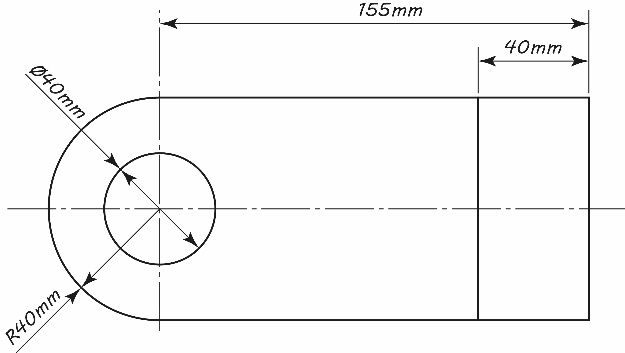 (a)	The part needs to be drawn to a scale of 1:4. 
Calculate the diameter of hole A on the new scale drawing.	[1](b)	The part is currently being designed in the UK using a Computer Aided Design (CAD) software package before being manufactured by an automated machine.	(i)	State two advantages of using CAD software to produce the drawing.	[2]	(ii)	Give one disadvantage of using CAD to produce the design.	[1](c)	Explain two benefits that just-in-time (JIT) manufacturing could have for the manufacturer of the part.	[4]Total 12 Marks